First Grade Newsletter								        September 26, 2016Dear Parents,We hope you had a wonderful weekend!  Homework for the Week:  (Please note that homework should be returned via your child’s yellow Take-Home Folder the next school day, unless otherwise noted).*Monday- at family (spelling pattern) assignment*Tuesday -Please complete the I Like Me paper *Wednesday – Second Step review *Thursday – Math review Penmanship	We have learned that some letters and numbers have backward circle line (O, C), horizontal lines (F, G) and vertical lines (H, D). We have also started to practice writing numerals.Reading WorkshopThis week we will begin to focus on specific reading strategies that the students can use to figure out tricky words. Readers learn to figure out tricky words by looking at the picture, thinking about what makes sense and by getting their mouths ready. Please see the attached reading strategy poster that the children use in the classroom. Please keep this poster at home for reference. How can you help: As your child begins to read books at home, please help reinforce these beginning strategies. Instead of telling your child a tricky word, suggest a strategy!Writing WorkshopHow can you help? Please send in photographs that will spark story ideas for your children. Please jot a little note on the back of the picture to help foster a conversation in the classroom.Math WorkshopWe have been busy working on number combinations. We introduced the Math Rack as a tool to continue to build the students’ number sense. Please follow the link to download the free app that we sometimes use in the classroom.https://itunes.apple.com/us/app/number-rack-by-math-learning/id496057949?mt=8 ScienceWe have started our unit on Living Things.  We will be planting lima beans, making observations and recording those observations.  First graders learn to observe, question and problem solve using appropriate vocabulary.  We will record, interpret and communicate scientific data in our science journals!  What fun science is in first grade!Parent Readers NeededEach first grade will invite Parent Readers into the classroom on Thursdays from 3:00-3:20. This is a great opportunity to read to your child’s class! A sign-up sheet was sent home last week. If you would still like to be a parent reader, please email your child’s teacher, or send the slip back to your child’s teacher no later than September 30. Once the schedules are created, it is difficult to add new readers. Respectfully yours,Abigail BarzottiniAllison CabezasDebbie Jacobs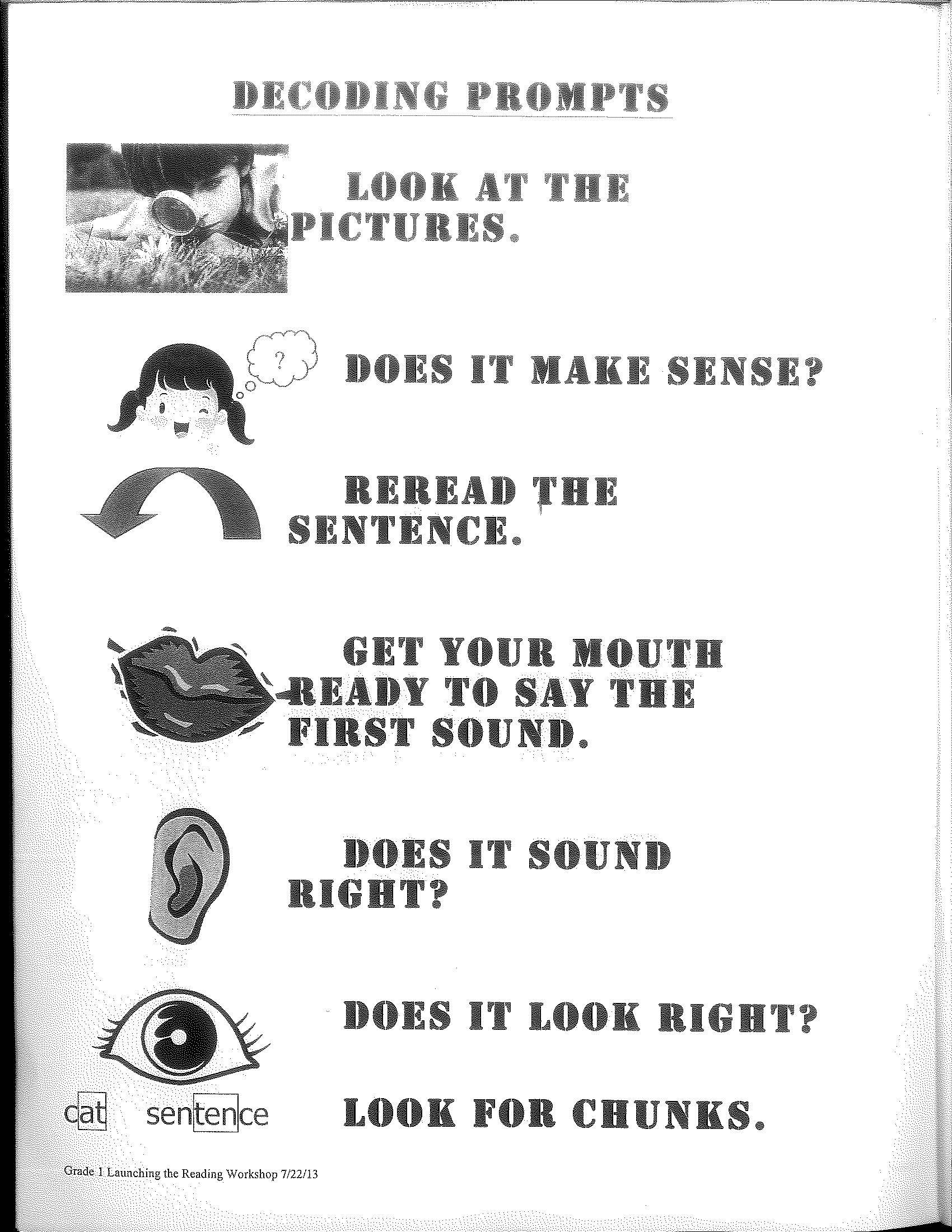 